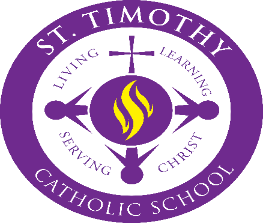                          St. Timothy Catholic School Registration FormRegistered/Active Parishioner _____________ Family ID#_________________	or   Out of Parish__________________________________________	Student Name: ___________________________________________________________________________________________________________			 Last			             First				Middle	Name your child goes by __________________________________________   Gender: _________________________________________________	Race: ________________________   Religion: _________________________  Date of Birth:_________________   Age:_______________________		Place of Birth: ____________________________________________________________________________________________________________				City		        		State				ZipBaptism Date: ____________________________________________________________________________________________________________          		Church				City				State			ZipFirst Communion Date:_____________________________________________________________________________________________________             		Church				City				State			ZipStudent lives with (please circle): 	Both Parents             	Mother     	     Father                         Guardian 	                Other	Step-parent name: ____________________________________________  Custodial Parent Name:________________________________________Mother’s Name: __________________________________________________________________________________________________________			 Last			           First			Middle	                                         MaidenAddress: ________________________________________________________________________________________________________________                 Street						City				State			Zip	Primary Email Address: _____________________________________________________________________________________________________Cell Phone: ________________________________  Home Phone: ____________________________ Work Phone: __________________________Occupation: ________________________________ Date of Birth: ____________________________ Religion:______________________________Marital Status (please circle):	        Married		Single                        	 Divorced             	     Separated                  	RemarriedFather’s Name: ___________________________________________________________________________________________________________			 Last			           First			Middle	                                        Address: ________________________________________________________________________________________________________________                 Street						City				State			Zip	Primary Email Address: _____________________________________________________________________________________________________	Cell Phone: ________________________________  Home Phone: ____________________________ Work Phone: __________________________Occupation: ________________________________ Date of Birth: ____________________________ Religion:______________________________Marital Status (please circle):	        Married		Single               	 Divorced             	     Separated                	RemarriedStudent InformationFamily Information - MotherFamily Information - Father